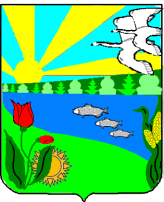 Волгоградская областьПесковатское сельское поселение Городищенского муниципального районах.Песковатка Городищенского муниципального района Волгоградской области тел. (268) 4-11-17ПОСТАНОВЛЕНИЕот 19.05.2022 г.                                                                                № 29О внесении изменений в административный регламент предоставления муниципальной услуги «Предоставление порубочного билета (или) разрешения на пересадку деревьев и кустарников на территории Песковатского сельского поселения Городищенского муниципального района Волгоградской области», утверждённый Постановлением администрации от 12.09.2017г. № 67          В соответствии с постановлением Администрации Волгоградской области от 11.12.2021 № 678-п «О признании утратившим силу постановления Администрации Волгоградской области от 09 ноября 2015 г. № 664-п «О государственной информационной системе «Портал государственных и муниципальных услуг (функций) Волгоградской области», Уставом Песковатского сельского поселения Городищенского муниципального района Волгоградской области, администрация Песковатского сельского поселения Городищенского муниципального района Волгоградской областиПОСТАНОВЛЯЕТ:       1.  Внести следующие изменения в административный регламент предоставления муниципальной услуги «Предоставление порубочного билета (или) разрешения на пересадку деревьев и кустарников на территории Песковатского сельского поселения Городищенского муниципального района Волгоградской области», утверждённый Постановлением администрации от12.09.2017 № 67, в редакции от 10.12.2018г. № 91, в редакции от 13.06.2019г № 38.1.1. В пункте 5.2.1. слова «либо регионального портала государственных и муниципальных услуг» исключить;Глава Песковатского  сельского поселения                                                              А.А.Торшин